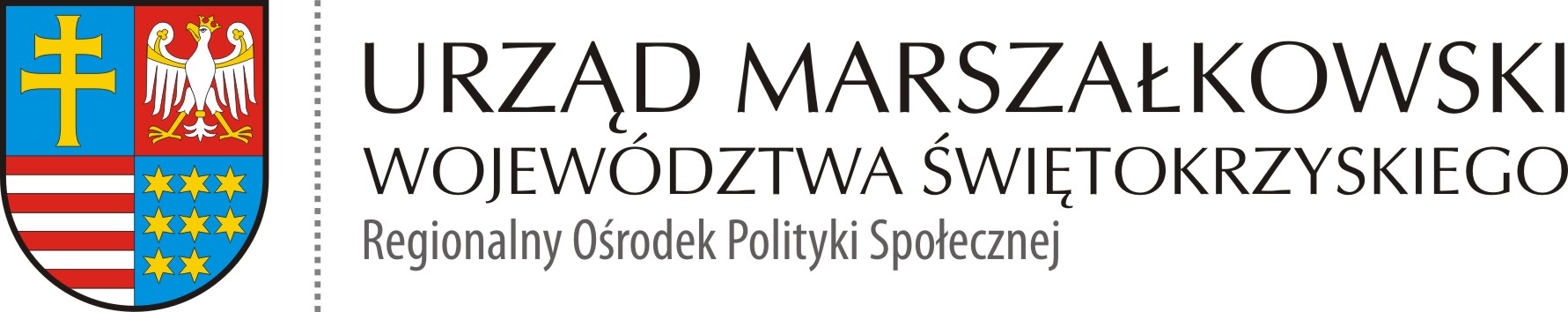 Załącznik nr 2.2.do postępowania znak: ROPS-II.052.2.33.2020  ……………….., dnia ……………….. r.FORMULARZ OFERTY  Część II - Zakup i dostawa grilla gazowego – gmina Oksa/powiat jędrzejowskiNazwa i adres Zamawiającego:Województwo Świętokrzyskie, al IX Wieków Kielc 3, 25-515 Kielce, NIP: 9591506120Nazwa i adres Wykonawcy:……………………………………………………………………………………………..……………………………………………………………………………………………..……………………………………………………………………………………………..(pełna nazwa firmy, adres, NIP, REGON, telefon, adres poczty elektronicznej)Oferujemy wykonanie przedmiotu zamówienia na dostawę ……………………………. za cenę brutto (z VAT) zgodnie z poniższą tabelą:w łącznej kwocie………………………………………………….. PLN słownie:……………………………………………………..Część II - Zakup i dostawa grilla gazowego Do oferty należy dołączyć folder/katalog/ulotkę oferowanego sprzętu lub inne 
w języku polskim umożliwiający w pełni dokonanie oceny spełnienia warunków dotyczących parametrów technicznych.Oświadczamy, że zapoznaliśmy się z warunkami udzielenia zamówienia i uznajemy się za związanego określonymi w nich postanowieniami i zasadami postępowania.Oświadczamy, że dostawa ww. asortymentu nastąpi w terminie wskazanym w zapytaniu ofertowym.Oświadczamy, że w cenie oferty zostały uwzględnione wszystkie koszty wykonania zamówienia i realizacji przyszłego świadczenia umownego.Oświadczamy, że dostawę będącą przedmiotem niniejszego zamówienia zamierzamy wykonać bez udziału podwykonawców/z udziałem podwykonawców.Oświadczamy, że oferowany asortyment spełnia wszystkie wymagania w zakresie jakości i standardów bezpieczeństwa określone w przepisach UE.Oświadczamy, że posiadamy odpowiednią wiedzę, kwalifikacje i doświadczenie niezbędne do wykonania przedmiotu zamówienia, o którym mowa w niniejszym zapytaniu ofertowym  i zobowiązujemy się go zrealizować z należytą starannością, najwyższymi standardami obowiązującymi na rynku dostaw oraz zgodnie 
z obowiązującymi przepisami prawaOświadczamy, że zostaliśmy uprzedzeni o odpowiedzialności karnej z art. 233 Kodeksu Karnego za złożenie nieprawdziwego oświadczenia lub zatajenie prawdy i niniejszym oświadczam, że informacje podane w niniejszej ofercie są zgodne z prawdą. Oświadczamy, że „Wzór umowy” stanowiący załącznik nr 3 do zapytania ofertowego, został przez nas zaakceptowany i zobowiązujemy się w przypadku wyboru naszej oferty do zawarcia umowy na wymienionych w nim warunkach, w miejscu i terminie wyznaczonym przez zamawiającego.Oświadczam, że przedmiot oferty jest zgodny z opisem przedmiotu zamówienia zawartym zapytaniu ofertowym.Oświadczam/-y, że nie jestem/-śmy powiązani z Zamawiającym osobowo i kapitałowo.  Do oferty załączamy następujące dokumenty (należy wpisać nazwę i oznaczenie załączanego dokumentu):Wykonawca jest mikro, małym, średnim przedsiębiorcą  - TAK/NIE…………………………………			 ………………………………………Miejscowość, data					        Podpis/y osoby/osób upoważnionej/ych    						            do reprezentowania wykonawcyDefinicje: ­	Mikroprzedsiębiorstwo: przedsiębiorstwo, które zatrudnia mniej niż 10 osób i którego roczny obrót lub roczna suma bilansowa nie przekracza 2 milionów euro.­	Małe przedsiębiorstwo: przedsiębiorstwo, które zatrudnia mniej niż 50 osób i którego roczny obrót lub roczna suma bilansowa nie przekracza 10 milionów euro.­	Średnie przedsiębiorstwo: przedsiębiorstwa, które nie są mikroprzedsiębiorstwami ani małymi przedsiębiorstwami i które zatrudniają mniej niż 250 osób i których roczny obrót nie przekracza 50 milionów euro lub roczna suma bilansowa nie przekracza 45 milionów euro.Lp.Przedmiot zamówieniaJm.IlośćCena jednostkowa netto(PLN)Wartość netto(PLN)Stawka VAT (%)Wartość brutto1Zakup i dostawa grilla gazowego (1 szt.)Producent: ……………………………………………………Okres gwarancji*: ……………………………………………………szt.Lp.Wymagalne minimalne parametry techniczneWarunki wymagane, konieczne do spełnieniaParametry oferowanego sprzętuPODAĆ/OPISAĆGrill gazowy – jedna sztukaGrill gazowy – jedna sztukaGrill gazowy – jedna sztukaGrill gazowy – jedna sztuka13 tubowe palniki o łącznej mocy min. 8.8 kWTak2Dopuszczalny wymiar rusztów głównych min. 55 × 36,5 cmTak3Górny ruszt z ścianką z tyłu o rozmiarach min. 54 × 29,5 cmTak4Zawory umożliwiające płynną kontrolę temperaturyTak5TermometrTak6Elektroniczna zapalarkaTak7PiekarnikTak8Dwa duże kółka min. 18 cmTak9Dwa obrotowe kółka z możliwością blokadyTak10Szafka z drzwiami z miejscem na 11 kg butlę z gazemTak11Wąż gazowy i reduktor 37mbar z zabezpieczeniem EFV mocowany fabrycznieTak12Plastikowe składane półki boczne z wieszakami na akcesoriaTak13Dwustronne ruszty żeliwne (2 szt.)TakLp.Nazwa dokumentuZałącznik nr12…